Утверждаю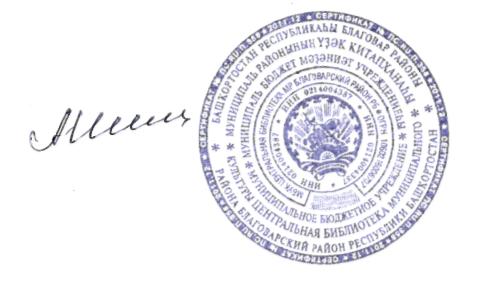 Директор МБУКЦентральная библиотека___________________А.Ф.ШильПОЛОЖЕНИЕо проведении конкурса «Лучший библиотекарь 2022 года» 1.Общее положениеНастоящее Положение определяет порядок организации и проведения конкурса на присвоение звания «Лучший библиотекарь 2022 года»Организатором конкурса является МБУК Центральная библиотека МР Благоварский район Республики Башкортостан.2. Цели и задачи конкурса2.1. Выявление талантливых, творческих, профессионально компетентных библиотекарей Благоварского района, поддержка и стимулирование их инновационной деятельности.2.2. Распространение передового опыта работы, повышение профессионального мастерства библиотечных специалистов.2.3. Повышение престижа библиотеки и профессии библиотекаря.3.Участие в КонкурсеК участию приглашаются библиотекари МБУК ЦБ Благоварского районаЗаявка должна содержать следующие материалы:заявка на участие (Приложение 1)Библиопортфолио участника, выполненная в программе  РOWERPOINT( копии наградных документов (дипломов,грамот и пр., за 2022 год); аналитическая справка о деятельности номинанта Конкурса; инновационные проекты, программы, творческие разработки, публикации в СМИ, фотоматериалы крупных проведенных мероприятий, продвижение бренда библиотеки)Видео-визитка участника (продолжительностью до 3 минут в форме ссылки для доступа к видеофайлу, загруженному на общедоступное сетевое хранилище данных: например, YouTube ,Яндекс.Диск (с возможностью просмотра) и т.д.)4.Номинации Конкурса: «Лучший библиотекарь года» - среди специалистов Центральной модельной библиотеки;«Лучший сельский библиотекарь года» - среди библиотекарей сельских поселений Благоварского  района.5.Критерии оценки: повышения качества библиотечных услуг;привлечения новых читателей;формирования, продвижения и обеспечения сохранности библиотечных фондов;повышения доступности информации;осуществления культурно-просветительской деятельности;создания коллекций, информационных ресурсов, имеющих историческое, краеведческое, социальное значение;повышения значения библиотеки в жизни местного сообщества;развития проектной деятельности;6. Сроки проведения конкурса и подведение итогов6.1. Конкурс проводится в период с 01 февраля по 10 декабря 2022 года.6.2. Конкурсанты предоставляют материалы по электронному адресу tokbulatovai@mail.ru в срок до 01 декабря 2022 года.6.3. Конкурсная комиссия рассматривает материалы и подводит итоги конкурса 10декабря 2022 года, решение конкурсной комиссии оформляется протоколом конкурсной комиссии.6.4. Конкурсная комиссия выбирает по одному победителю в каждой из номинаций.Остальные участники конкурса получают дипломы за участие.7.Призы и церемония награждения победителейПобедители районного конкурса «Библиотекарь года — 2022» награждаются дипломами и денежными призами:«Лучший библиотекарь года»— 5000 рублей;«Лучший сельский библиотекарь года»- 5000 рублей;8.Состав и задачи оргкомитета В состав Оргкомитета входят: Шиль А.Ф.- директор МБУК ЦБТокбулатова И.Ф. - заведующая методическим отделом Рамазанова А.Н.-  заведующая детским отделомСадыкова Н.В. - заведующая ИКБПриложение 1ЗАЯВКА НА УЧАСТИЕв конкурсе «Лучший библиотекарь 2022 года»ФИО участника: Место работы:Стаж работы в библиотеке:Контактная информация (телефон, E-mail):С Положением о конкурсе и правилами его проведения ознакомлен.Дата заполнения_______________________Подпись заявителя_____________________ 